Утверждено:___________  Т.Н. Гунбина                                                                                                                                                                                                                    «7»      октября          2016 г.Учебный план по программе профессиональной переподготовки  «Государственное и муниципальное управление» 510 академических часов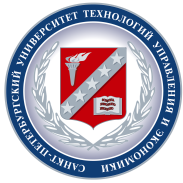 ЧАСТНОЕ ОБРАЗОВАТЕЛЬНОЕ УЧРЕЖДЕНИЕ ВЫСШЕГО ОБРАЗОВАНИЯ САНКТ-ПЕТЕРБУРГСКИЙ УНИВЕРСИТЕТ 
ТЕХНОЛОГИЙ УПРАВЛЕНИЯ И ЭКОНОМИКИНовосибирский филиал№ п/пНаименование разделов программыОбщая трудоёмкость, часВ том числе, часВ том числе, часВ том числе, часВ том числе, часФорма контроля№ п/пНаименование разделов программыОбщая трудоёмкость, часАудиторныеАудиторныеАудиторныеСамост работа Форма контроля№ п/пНаименование разделов программыОбщая трудоёмкость, часвсеголекциисеминары тренинги Самост работа Форма контроля1.Государственное регулирование экономики361610620Экзамен2.Организация деятельности государственной гражданской и муниципальной службы381610622Экзамен3.Документационное обеспечение государственной и муниципальной службы22106412Зачет 4.Правовое регулирование государственной и муниципальной финансы22126610Зачет5.Технологии эффективной коммуникации в государственной и муниципальной службе26128414Зачет6.Механизм противодействия коррупции1884410Зачет7.Бюджетная политика и бюджетный механизм регулирования1884410Зачет8.Государственные и муниципальные финансы1884410Зачет9.Организация предоставления государственных и муниципальных услуг22106412Зачет10.Электронное государство и открытое правительство146428Зачет11.Система стратегического управления развитием муниципального образования30146816Экзамен12.Развитие социальной сферы муниципальных образований30146816Экзамен13.Управление государственным и муниципальным имуществом28146814Экзамен14.Управление государственными и муниципальными закупками341661018Экзамен15.Взаимодействие органов местного самоуправления и государственных органов28126616Зачет16.Технологии взаимодействия с политическими партиями, общественными организациями и населением341661018Экзамен17.Формы и механизмы реализации программ развития341661018Экзамен18.Политика региональных органов управления в развитии предпринимательства1886210ЗачетОформление и защита выпускной квалификационной работы4040Защита ВКРИтого510216110106294Доля,%42%58%